УТВЕРЖДЕН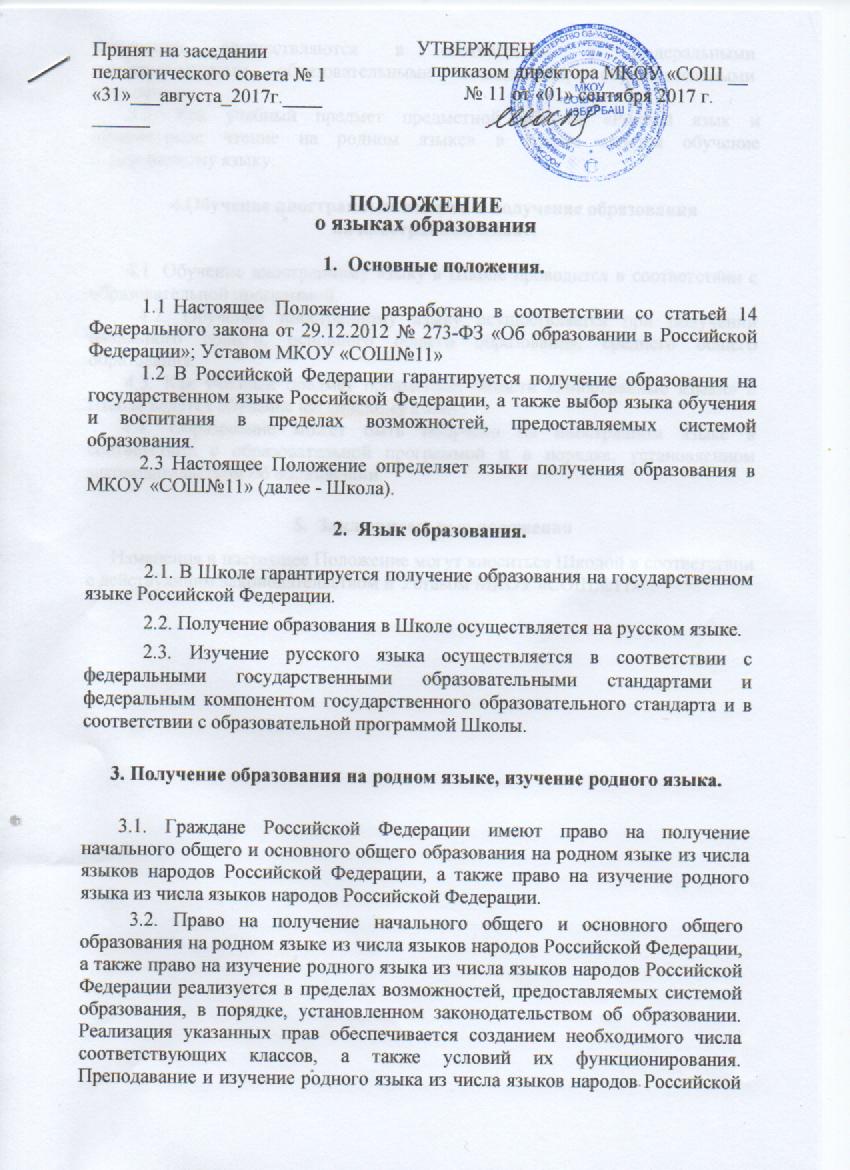 приказом директора МКОУ «СОШ __
№ 11 от «01» сентября 2017 г.ПОЛОЖЕНИЕ
о языках образованияОсновные положения.Настоящее Положение разработано в соответствии со статьей 14 Федерального закона от 29.12.2012 № 273-ФЗ «Об образовании в Российской Федерации»; Уставом МКОУ «СОШ№11»В Российской Федерации гарантируется получение образования на государственном языке Российской Федерации, а также выбор языка обучения и воспитания в пределах возможностей, предоставляемых системой образования.Настоящее Положение определяет языки получения образования в МКОУ «СОШ№11» (далее - Школа).Язык образования.	2.1. В Школе гарантируется получение образования на государственном языке Российской Федерации.	2.2. Получение образования в Школе осуществляется на русском языке.	2.3. Изучение русского языка осуществляется в соответствии с федеральными государственными образовательными стандартами и федеральным компонентом государственного образовательного стандарта и в соответствии с образовательной программой Школы. 3. Получение образования на родном языке, изучение родного языка.	3.1. Граждане Российской Федерации имеют право на получение начального общего и основного общего образования на родном языке из числа языков народов Российской Федерации, а также право на изучение родного языка из числа языков народов Российской Федерации.	3.2. Право на получение начального общего и основного общего образования на родном языке из числа языков народов Российской Федерации, а также право на изучение родного языка из числа языков народов Российской Федерации реализуется в пределах возможностей, предоставляемых системой образования, в порядке, установленном законодательством об образовании. Реализация указанных прав обеспечивается созданием необходимого числа соответствующих классов, а также условий их функционирования. Преподавание и изучение родного языка из числа языков народов Российской Федерации осуществляются в соответствии с федеральными государственными образовательными стандартами, образовательными стандартами.	3.3. Как учебный предмет предметной области «Родной язык и литературное чтение на родном языке» в Школе ведется обучение …даргинскому языку.4.Обучение иностранным языкам и получение образования на иностранном языке.	4.1. Обучение иностранному языку в Школе проводится в соответствии с образовательной программой.	4.2. Обучение иностранному языку осуществляется при получении начального общего, основного общего образования, среднего общего образования.	4.3. Как учебный предмет предметной области «Иностранные языки» в Школе ведется обучение английскому языку.	4.4. Образование может быть получено на иностранном языке в соответствии с образовательной программой и в порядке, установленном законодательством об образовании.Заключительные положенияИзменения в настоящее Положение могут вноситься Школой в соответствии с действующим законодательством и Уставом МКОУ «СОШ№11»